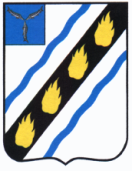 ЛЮБИМОВСКОЕ  МУНИЦИПАЛЬНОЕ ОБРАЗОВАНИЕ СОВЕТСКОГО МУНИЦИПАЛЬНОГО РАЙОНА  САРАТОВСКОЙ ОБЛАСТИСОВЕТ ДЕПУТАТОВ(третьего созыва)РЕШЕНИЕот 28.02.2018 г.   №  205О внесении изменений в решениеСовета депутатов Любимовского муниципального образования Советского муниципального района Саратовской области от 20.12.2017 г. № 200Руководствуясь Уставом Любимовского муниципального образования, Совет депутатов РЕШИЛ:1.Внести  в решение Совета депутатов Любимовского муниципального образования Советского муниципального района Саратовской области от 20.12.2017 г. № 200 «О бюджете Любимовского муниципального образования  на 2018 год» (с  изменениями и т.д.)  изменения следующего содержания:1.1 в пункте 1:- в подпункте  1.1  цифры «2549,6» тыс. рублей  заменить  цифрами «2897,2» тыс.рублей;- в подпункте  1.2  цифры «2621,5» тыс. рублей  заменить  цифрами «2969,1» тыс.рублей;1.2 Приложение № 1 « Поступление доходов в бюджет на 2018 год» изложить в новой редакции  (приложение 1);1.3  Приложение  № 4 «Ведомственная структура расходов бюджета на 2018 год»  изложить в новой редакции  (приложение 2);1.4 Приложение  № 5 «Распределение   бюджетных ассигнований по разделам, подразделам, целевым статьям (муниципальным программам и непрограммным направлениям  деятельности), группам и подгруппам  видов расходов классификации расходов бюджета на 2018 год» изложить в новой редакции (приложение 3);1.5 Приложение № 6 «Распределение   бюджетных ассигнований  по целевым статьям (муниципальным программам и непрограммным направлениям  деятельности), группам и подгруппам  видов расходов классификации расходов бюджета на 2018 год» изложить в новой редакции (приложение 4);1.6 Приложение № 7 «Источники  финансирования дефицита бюджета   на 2018 год» изложить в новой редакции  (приложение 5).2. Настоящее решение вступает в силу со дня его официального опубликования.И.п. главы ЛюбимовскогоМуниципального образования                                                                Н.И. Ефанова                                                                                   Приложение 1                                                                                                                         к решению Совета депутатов                                                                                                                         от 28.02.2018 №205                                                                                                                         «Приложение №1 к решению                                                                                                                          Совета депутатов от 20.12.2017№ 200                                                   Приложение 2 к решению      Совета депутатов от 28.02.2018 №205«Приложение 4 к решению Совета депутатов от 20.12.2017 №200»Ведомственная структура расходов  бюджета муниципального образования на 2018 год       Приложение 3           к решению Совета депутатов           от28.02.2018 №205           «Приложение №5  к решению           Совета депутатов от 20.12.2017 № 200Распределение  бюджетных ассигнований по разделам, подразделам, целевым статьям ( муниципальным программам и непрограммным направлениям деятельности),группам и подгруппамвидов  расходов классификации расходов   бюджета муниципального образования на 2018 год                      Поступление доходов в  бюджет  муниципального образоваия  на  2018  год                      Поступление доходов в  бюджет  муниципального образоваия  на  2018  год                      Поступление доходов в  бюджет  муниципального образоваия  на  2018  год(тыс.рублей)(тыс.рублей)(тыс.рублей)Код бюджетной классификации доходовНаименование доходовСумма1 00 00000 00 0000 000НАЛОГОВЫЕ И НЕНАЛОГОВЫЕ ДОХОДЫ1728,0НАЛОГОВЫЕ ДОХОДЫ1725,01 01 00000 00 0000 000НАЛОГИ НА ПРИБЫЛЬ,ДОХОДЫ120,01 01 02000 01 0000 110Налог на доходы физических лиц120,01 03 00000 00 0000 000НАЛОГИ НА ТОВАРЫ (РАБОТЫ, УСЛУГИ), РЕАЛИЗУЕМЫЕ НА ТЕРРИТОРИИ РОССИЙСКОЙ ФЕДЕРАЦИИ0,01 03 00000 01 0000 110Доходы от уплаты акцизов , подлежащие распределению в консолидированные бюджеты субъектов Российской Федерации1 05 00000 00 0000 000НАЛОГИ НА СОВОКУПНЫЙ ДОХОД324,31 05 03000 01 0000 110Единый сельскохозяйственный налог324,31 06 00000 00 0000 000НАЛОГИ НА ИМУЩЕСТВО1280,71 06 01000 00 0000 110Налог на имущество физических лиц247,71 06 06000 00 0000 110Земельный налог1033,01 08 04020 01 0000 110ГоспошлинаНЕНАЛОГОВЫЕ ДОХОДЫ3,01 11 00000 00 0000 000ДОХОДЫ ОТ ИСПОЛЬЗОВАНИЯ ИМУЩЕСТВА, НАХОДЯЩЕГОСЯ В ГОСУДАРСТВЕННОЙ И МУНИЦИПАЛЬНОЙ СОБСТВЕННОСТИ3,01 11 05013 10 0000 120Доходы, получаемые в виде арендной платы за земельные участки, государственная собственность на которые не разграничена и которые расположены в границах сельских поселений, а также средства от продажи права на заключение договоров аренды указанных земельных участков 1 11 09045 10 0000 120Прочие поступления  от использования имущества,находящегося  в собственности сельских  поселений (за исключением имущества муниципальных бюджетных и автономных учреждений,а также имущества МУП ,в т.ч.казенных)3,01 14 00000 00 0000 0000Доходы от продажи материальных и нематериальных активов0,01 14 02053 10 0000 410Доходы от реализации имущества,находящегося в собственности сельских поселений ( за исключением имущества муниципальных бюджетных и автономных учреждений,а также имущества МУП,в т.ч.казенных)1 14 06013 13 0000 430Доходы от продажи земельных участков,государственная собственногсть на которые неразграничена и которые расположены  в границах городских поселений1 16 90050 10 0000 140Прочие поступления от денежных взысканий (штрафов) и иных сумм в возмещение ущерба, зачисляемые в бюджеты сельских поселений2 00 00000 00 0000 151 БЕЗВОЗМЕЗДНЫЕ ПОСТУПЛЕНИЯ1169,22 02 15001 00 0000 151Дотации   на выравнивание бюджетной обеспеченности 49,52 02 15001 10 0001 151Дотации  бюджетам сельских поселений на выравнивание бюджетной обеспеченности  2 02 15001 10 0002 151Дотации бюджетам сельских поселений на выравнивание бюджетной обеспеченности за счет средств областного бюджета49,52 02 40000 00 0000 151Иные межбюджетные трансферты852,62 02 40014 10 0000 151Межбюджетные трансферты, передаваемые бюджетам муниципальных образований  на осуществленние части полномочий по решению вопросов  местного значения в соответствии с заключенными соглашениями852,62 02 40014 10 0001 151Межбюджетные трансферты, передаваемые бюджетам сельских поселений  из бюджетов муниципальных районов на осуществленние части полномочий по решению вопросов  местного значения в соответствии с заключенными соглашениями( в части доходов от уплаты акцизов  из муниципального района)398,82 02 40014 10 0002 151Межбюджетные трансферты, передаваемые бюджетам сельских поселений  из бюджетов муниципальных районов на осуществленние части полномочий по решению вопросов  местного значения в соответствии с заключенными соглашениями( в части субсидии из областного дорожного фонда)347,62 02 40014 10 0004 151Межбюджетные трансферты, передаваемые бюджетам сельских поселений из бюджетов муниципальных районов на осуществление части полномочий по решению вопросов местного значения в соответствии с заключенными соглашениями (в части погашения кредиторской задолженности за выполненные объемы работ по капитальному ремонту, ремонту и содержанию автомобильных дорог местного значения)106,22 02 49999 10 0000 151Прочие межбюджетные трансферты, передаваемые бюджетам сельских поселений 200,02 02 30000 00 0000 151Субвенции бюджетам  субъектов Российской Федерации  имуниципальных образований67,12 02 35118 10 0000 151Субвенции бюджетам сельских поселений области на осуществление органами местного самоуправления поселений полномочий по первичному воинскому учету на территориях, где отсутствуют военные комиссариаты67,12 07 50030 10 0000 180Прочие безвозмездные поступления в бюджеты сельских поселенийВСЕГО ДОХОДОВ2897,2НаименованиеКодРазделПод-разделЦелевая статьяВид расходовСумма1234567Администрация Любимовского муниципального образования  Советского муниципального района Саратовской областиАдминистрация Любимовского муниципального образования  Советского муниципального района Саратовской областиАдминистрация Любимовского муниципального образования  Советского муниципального района Саратовской областиАдминистрация Любимовского муниципального образования  Советского муниципального района Саратовской областиАдминистрация Любимовского муниципального образования  Советского муниципального района Саратовской областиАдминистрация Любимовского муниципального образования  Советского муниципального района Саратовской областиАдминистрация Любимовского муниципального образования  Советского муниципального района Саратовской областиАдминистрация Любимовского муниципального образования  Советского муниципального района Саратовской областиАдминистрация Любимовского муниципального образования  Советского муниципального района Саратовской области3062 969,10Общегосударственные вопросыОбщегосударственные вопросыОбщегосударственные вопросыОбщегосударственные вопросыОбщегосударственные вопросыОбщегосударственные вопросыОбщегосударственные вопросыОбщегосударственные вопросыОбщегосударственные вопросы306011 442,30Функционирование высшего должностного лица субъекта Российской Федерации и муниципального образованияФункционирование высшего должностного лица субъекта Российской Федерации и муниципального образованияФункционирование высшего должностного лица субъекта Российской Федерации и муниципального образованияФункционирование высшего должностного лица субъекта Российской Федерации и муниципального образованияФункционирование высшего должностного лица субъекта Российской Федерации и муниципального образованияФункционирование высшего должностного лица субъекта Российской Федерации и муниципального образованияФункционирование высшего должностного лица субъекта Российской Федерации и муниципального образованияФункционирование высшего должностного лица субъекта Российской Федерации и муниципального образованияФункционирование высшего должностного лица субъекта Российской Федерации и муниципального образования3060102332,40Выполнение функций органами государственной (муниципальной) властиВыполнение функций органами государственной (муниципальной) властиВыполнение функций органами государственной (муниципальной) властиВыполнение функций органами государственной (муниципальной) властиВыполнение функций органами государственной (муниципальной) властиВыполнение функций органами государственной (муниципальной) властиВыполнение функций органами государственной (муниципальной) властиВыполнение функций органами государственной (муниципальной) властиВыполнение функций органами государственной (муниципальной) власти306010281 0 00 00000332,40Обеспечение деятельности органов исполнительной властиОбеспечение деятельности органов исполнительной властиОбеспечение деятельности органов исполнительной властиОбеспечение деятельности органов исполнительной властиОбеспечение деятельности органов исполнительной властиОбеспечение деятельности органов исполнительной властиОбеспечение деятельности органов исполнительной властиОбеспечение деятельности органов исполнительной властиОбеспечение деятельности органов исполнительной власти306010281 3 00 00000332,40Расходы на обеспечение деятельности главы муниципального образованияРасходы на обеспечение деятельности главы муниципального образованияРасходы на обеспечение деятельности главы муниципального образованияРасходы на обеспечение деятельности главы муниципального образованияРасходы на обеспечение деятельности главы муниципального образованияРасходы на обеспечение деятельности главы муниципального образованияРасходы на обеспечение деятельности главы муниципального образованияРасходы на обеспечение деятельности главы муниципального образованияРасходы на обеспечение деятельности главы муниципального образования306010281 3 00 02000332,40 Расходы на выплаты персоналу в целях обеспечения выполнения функций государственными (муниципальными) органами, казенными учреждениями, органами управления государственными внебюджетными фондами Расходы на выплаты персоналу в целях обеспечения выполнения функций государственными (муниципальными) органами, казенными учреждениями, органами управления государственными внебюджетными фондами Расходы на выплаты персоналу в целях обеспечения выполнения функций государственными (муниципальными) органами, казенными учреждениями, органами управления государственными внебюджетными фондами Расходы на выплаты персоналу в целях обеспечения выполнения функций государственными (муниципальными) органами, казенными учреждениями, органами управления государственными внебюджетными фондами Расходы на выплаты персоналу в целях обеспечения выполнения функций государственными (муниципальными) органами, казенными учреждениями, органами управления государственными внебюджетными фондами Расходы на выплаты персоналу в целях обеспечения выполнения функций государственными (муниципальными) органами, казенными учреждениями, органами управления государственными внебюджетными фондами Расходы на выплаты персоналу в целях обеспечения выполнения функций государственными (муниципальными) органами, казенными учреждениями, органами управления государственными внебюджетными фондами Расходы на выплаты персоналу в целях обеспечения выполнения функций государственными (муниципальными) органами, казенными учреждениями, органами управления государственными внебюджетными фондами Расходы на выплаты персоналу в целях обеспечения выполнения функций государственными (муниципальными) органами, казенными учреждениями, органами управления государственными внебюджетными фондами306010281 3 00 02000100332,40 Расходы на выплаты персоналу государственных (муниципальных) органов Расходы на выплаты персоналу государственных (муниципальных) органов Расходы на выплаты персоналу государственных (муниципальных) органов Расходы на выплаты персоналу государственных (муниципальных) органов Расходы на выплаты персоналу государственных (муниципальных) органов Расходы на выплаты персоналу государственных (муниципальных) органов Расходы на выплаты персоналу государственных (муниципальных) органов Расходы на выплаты персоналу государственных (муниципальных) органов Расходы на выплаты персоналу государственных (муниципальных) органов306010281 3 00 02000120332,40Функционирование Правительства Российской Федерации, высших исполнительных органов государственной власти субъектов Российской Федерации, местных администрацийФункционирование Правительства Российской Федерации, высших исполнительных органов государственной власти субъектов Российской Федерации, местных администрацийФункционирование Правительства Российской Федерации, высших исполнительных органов государственной власти субъектов Российской Федерации, местных администрацийФункционирование Правительства Российской Федерации, высших исполнительных органов государственной власти субъектов Российской Федерации, местных администрацийФункционирование Правительства Российской Федерации, высших исполнительных органов государственной власти субъектов Российской Федерации, местных администрацийФункционирование Правительства Российской Федерации, высших исполнительных органов государственной власти субъектов Российской Федерации, местных администрацийФункционирование Правительства Российской Федерации, высших исполнительных органов государственной власти субъектов Российской Федерации, местных администрацийФункционирование Правительства Российской Федерации, высших исполнительных органов государственной власти субъектов Российской Федерации, местных администрацийФункционирование Правительства Российской Федерации, высших исполнительных органов государственной власти субъектов Российской Федерации, местных администраций30601041 049,90Выполнение функций органами государственной (муниципальной) властиВыполнение функций органами государственной (муниципальной) властиВыполнение функций органами государственной (муниципальной) властиВыполнение функций органами государственной (муниципальной) властиВыполнение функций органами государственной (муниципальной) властиВыполнение функций органами государственной (муниципальной) властиВыполнение функций органами государственной (муниципальной) властиВыполнение функций органами государственной (муниципальной) властиВыполнение функций органами государственной (муниципальной) власти306010481 0 00 000001 049,90Обеспечение деятельности органов исполнительной властиОбеспечение деятельности органов исполнительной властиОбеспечение деятельности органов исполнительной властиОбеспечение деятельности органов исполнительной властиОбеспечение деятельности органов исполнительной властиОбеспечение деятельности органов исполнительной властиОбеспечение деятельности органов исполнительной властиОбеспечение деятельности органов исполнительной властиОбеспечение деятельности органов исполнительной власти306010481 3 00 000001 049,90Расходы на обеспечение функций центрального аппаратаРасходы на обеспечение функций центрального аппаратаРасходы на обеспечение функций центрального аппаратаРасходы на обеспечение функций центрального аппаратаРасходы на обеспечение функций центрального аппаратаРасходы на обеспечение функций центрального аппаратаРасходы на обеспечение функций центрального аппаратаРасходы на обеспечение функций центрального аппаратаРасходы на обеспечение функций центрального аппарата306010481 3 00 022001 046,90 Расходы на выплаты персоналу в целях обеспечения выполнения функций государственными (муниципальными) органами, казенными учреждениями, органами управления государственными внебюджетными фондами Расходы на выплаты персоналу в целях обеспечения выполнения функций государственными (муниципальными) органами, казенными учреждениями, органами управления государственными внебюджетными фондами Расходы на выплаты персоналу в целях обеспечения выполнения функций государственными (муниципальными) органами, казенными учреждениями, органами управления государственными внебюджетными фондами Расходы на выплаты персоналу в целях обеспечения выполнения функций государственными (муниципальными) органами, казенными учреждениями, органами управления государственными внебюджетными фондами Расходы на выплаты персоналу в целях обеспечения выполнения функций государственными (муниципальными) органами, казенными учреждениями, органами управления государственными внебюджетными фондами Расходы на выплаты персоналу в целях обеспечения выполнения функций государственными (муниципальными) органами, казенными учреждениями, органами управления государственными внебюджетными фондами Расходы на выплаты персоналу в целях обеспечения выполнения функций государственными (муниципальными) органами, казенными учреждениями, органами управления государственными внебюджетными фондами Расходы на выплаты персоналу в целях обеспечения выполнения функций государственными (муниципальными) органами, казенными учреждениями, органами управления государственными внебюджетными фондами Расходы на выплаты персоналу в целях обеспечения выполнения функций государственными (муниципальными) органами, казенными учреждениями, органами управления государственными внебюджетными фондами306010481 3 00 02200100758,00 Расходы на выплаты персоналу государственных (муниципальных) органов Расходы на выплаты персоналу государственных (муниципальных) органов Расходы на выплаты персоналу государственных (муниципальных) органов Расходы на выплаты персоналу государственных (муниципальных) органов Расходы на выплаты персоналу государственных (муниципальных) органов Расходы на выплаты персоналу государственных (муниципальных) органов Расходы на выплаты персоналу государственных (муниципальных) органов Расходы на выплаты персоналу государственных (муниципальных) органов Расходы на выплаты персоналу государственных (муниципальных) органов306010481 3 00 02200120758,00Закупка товаров, работ и услуг для обеспечения государственных ( муниципальных ) нуждЗакупка товаров, работ и услуг для обеспечения государственных ( муниципальных ) нуждЗакупка товаров, работ и услуг для обеспечения государственных ( муниципальных ) нуждЗакупка товаров, работ и услуг для обеспечения государственных ( муниципальных ) нуждЗакупка товаров, работ и услуг для обеспечения государственных ( муниципальных ) нуждЗакупка товаров, работ и услуг для обеспечения государственных ( муниципальных ) нуждЗакупка товаров, работ и услуг для обеспечения государственных ( муниципальных ) нуждЗакупка товаров, работ и услуг для обеспечения государственных ( муниципальных ) нуждЗакупка товаров, работ и услуг для обеспечения государственных ( муниципальных ) нужд306010481 3 00 02200200288,90Иные закупки товаров, работ и услуг для обеспечения государственных (муниципальных) нуждИные закупки товаров, работ и услуг для обеспечения государственных (муниципальных) нуждИные закупки товаров, работ и услуг для обеспечения государственных (муниципальных) нуждИные закупки товаров, работ и услуг для обеспечения государственных (муниципальных) нуждИные закупки товаров, работ и услуг для обеспечения государственных (муниципальных) нуждИные закупки товаров, работ и услуг для обеспечения государственных (муниципальных) нуждИные закупки товаров, работ и услуг для обеспечения государственных (муниципальных) нуждИные закупки товаров, работ и услуг для обеспечения государственных (муниципальных) нуждИные закупки товаров, работ и услуг для обеспечения государственных (муниципальных) нужд306010481 3 00 02200240288,90Уплата земельного налога, налога на имущество и транспортного налога органами местного самоуправленияУплата земельного налога, налога на имущество и транспортного налога органами местного самоуправленияУплата земельного налога, налога на имущество и транспортного налога органами местного самоуправленияУплата земельного налога, налога на имущество и транспортного налога органами местного самоуправленияУплата земельного налога, налога на имущество и транспортного налога органами местного самоуправленияУплата земельного налога, налога на имущество и транспортного налога органами местного самоуправленияУплата земельного налога, налога на имущество и транспортного налога органами местного самоуправленияУплата земельного налога, налога на имущество и транспортного налога органами местного самоуправленияУплата земельного налога, налога на имущество и транспортного налога органами местного самоуправления306010481 3 00 061003,00Иные бюджетные ассигнованияИные бюджетные ассигнованияИные бюджетные ассигнованияИные бюджетные ассигнованияИные бюджетные ассигнованияИные бюджетные ассигнованияИные бюджетные ассигнованияИные бюджетные ассигнованияИные бюджетные ассигнования306010481 3 00 061008003,00Уплата налогов,сборов и иных платежейУплата налогов,сборов и иных платежейУплата налогов,сборов и иных платежейУплата налогов,сборов и иных платежейУплата налогов,сборов и иных платежейУплата налогов,сборов и иных платежейУплата налогов,сборов и иных платежейУплата налогов,сборов и иных платежейУплата налогов,сборов и иных платежей306010481 3 00 061008503,00Обеспечение проведения выборов и референдумовОбеспечение проведения выборов и референдумовОбеспечение проведения выборов и референдумовОбеспечение проведения выборов и референдумовОбеспечение проведения выборов и референдумовОбеспечение проведения выборов и референдумовОбеспечение проведения выборов и референдумовОбеспечение проведения выборов и референдумовОбеспечение проведения выборов и референдумов306010733,00Обеспечение проведение выборов и референдумовОбеспечение проведение выборов и референдумовОбеспечение проведение выборов и референдумовОбеспечение проведение выборов и референдумовОбеспечение проведение выборов и референдумовОбеспечение проведение выборов и референдумовОбеспечение проведение выборов и референдумовОбеспечение проведение выборов и референдумовОбеспечение проведение выборов и референдумов306010790 0 00 0000033,00Обеспечение проведения выборов в законодательный (представительный) орган местного самоуправленияОбеспечение проведения выборов в законодательный (представительный) орган местного самоуправленияОбеспечение проведения выборов в законодательный (представительный) орган местного самоуправленияОбеспечение проведения выборов в законодательный (представительный) орган местного самоуправленияОбеспечение проведения выборов в законодательный (представительный) орган местного самоуправленияОбеспечение проведения выборов в законодательный (представительный) орган местного самоуправленияОбеспечение проведения выборов в законодательный (представительный) орган местного самоуправленияОбеспечение проведения выборов в законодательный (представительный) орган местного самоуправленияОбеспечение проведения выборов в законодательный (представительный) орган местного самоуправления306010790 0 00 0310033,00Закупка товаров, работ и услуг для обеспечения государственных ( муниципальных ) нуждЗакупка товаров, работ и услуг для обеспечения государственных ( муниципальных ) нуждЗакупка товаров, работ и услуг для обеспечения государственных ( муниципальных ) нуждЗакупка товаров, работ и услуг для обеспечения государственных ( муниципальных ) нуждЗакупка товаров, работ и услуг для обеспечения государственных ( муниципальных ) нуждЗакупка товаров, работ и услуг для обеспечения государственных ( муниципальных ) нуждЗакупка товаров, работ и услуг для обеспечения государственных ( муниципальных ) нуждЗакупка товаров, работ и услуг для обеспечения государственных ( муниципальных ) нуждЗакупка товаров, работ и услуг для обеспечения государственных ( муниципальных ) нужд306010790 0 00 0310020033,00Иные закупки товаров, работ и услуг для обеспечения государственных (муниципальных) нуждИные закупки товаров, работ и услуг для обеспечения государственных (муниципальных) нуждИные закупки товаров, работ и услуг для обеспечения государственных (муниципальных) нуждИные закупки товаров, работ и услуг для обеспечения государственных (муниципальных) нуждИные закупки товаров, работ и услуг для обеспечения государственных (муниципальных) нуждИные закупки товаров, работ и услуг для обеспечения государственных (муниципальных) нуждИные закупки товаров, работ и услуг для обеспечения государственных (муниципальных) нуждИные закупки товаров, работ и услуг для обеспечения государственных (муниципальных) нуждИные закупки товаров, работ и услуг для обеспечения государственных (муниципальных) нужд306010790 0 00 0310024033,00Резервные фондыРезервные фондыРезервные фондыРезервные фондыРезервные фондыРезервные фондыРезервные фондыРезервные фондыРезервные фонды306011110,00Расходы по исполнению отдельных обязательствРасходы по исполнению отдельных обязательствРасходы по исполнению отдельных обязательствРасходы по исполнению отдельных обязательствРасходы по исполнению отдельных обязательствРасходы по исполнению отдельных обязательствРасходы по исполнению отдельных обязательствРасходы по исполнению отдельных обязательствРасходы по исполнению отдельных обязательств306011187 0 00 0000010,00Средства резервного фондаСредства резервного фондаСредства резервного фондаСредства резервного фондаСредства резервного фондаСредства резервного фондаСредства резервного фондаСредства резервного фондаСредства резервного фонда306011187 3 00 0000010,00Средства резервного фонда из местных бюджетовСредства резервного фонда из местных бюджетовСредства резервного фонда из местных бюджетовСредства резервного фонда из местных бюджетовСредства резервного фонда из местных бюджетовСредства резервного фонда из местных бюджетовСредства резервного фонда из местных бюджетовСредства резервного фонда из местных бюджетовСредства резервного фонда из местных бюджетов306011187 3 00 9420010,00Иные бюджетные ассигнованияИные бюджетные ассигнованияИные бюджетные ассигнованияИные бюджетные ассигнованияИные бюджетные ассигнованияИные бюджетные ассигнованияИные бюджетные ассигнованияИные бюджетные ассигнованияИные бюджетные ассигнования306011187 3 00 9420080010,00Резервные средстваРезервные средстваРезервные средстваРезервные средстваРезервные средстваРезервные средстваРезервные средстваРезервные средстваРезервные средства306011187 3 00 9420087010,00Другие общегосударственные вопросыДругие общегосударственные вопросыДругие общегосударственные вопросыДругие общегосударственные вопросыДругие общегосударственные вопросыДругие общегосударственные вопросыДругие общегосударственные вопросыДругие общегосударственные вопросыДругие общегосударственные вопросы306011317,00Мероприятия в сфере приватизации и продажи муниципального имуществаМероприятия в сфере приватизации и продажи муниципального имуществаМероприятия в сфере приватизации и продажи муниципального имуществаМероприятия в сфере приватизации и продажи муниципального имуществаМероприятия в сфере приватизации и продажи муниципального имуществаМероприятия в сфере приватизации и продажи муниципального имуществаМероприятия в сфере приватизации и продажи муниципального имуществаМероприятия в сфере приватизации и продажи муниципального имуществаМероприятия в сфере приватизации и продажи муниципального имущества306011384 0 00 0000015,00Оценка недвижимости, признание прав и регулирования отношений по государственной и муниципальной собственностиОценка недвижимости, признание прав и регулирования отношений по государственной и муниципальной собственностиОценка недвижимости, признание прав и регулирования отношений по государственной и муниципальной собственностиОценка недвижимости, признание прав и регулирования отношений по государственной и муниципальной собственностиОценка недвижимости, признание прав и регулирования отношений по государственной и муниципальной собственностиОценка недвижимости, признание прав и регулирования отношений по государственной и муниципальной собственностиОценка недвижимости, признание прав и регулирования отношений по государственной и муниципальной собственностиОценка недвижимости, признание прав и регулирования отношений по государственной и муниципальной собственностиОценка недвижимости, признание прав и регулирования отношений по государственной и муниципальной собственности306011384 0 00 0660015,00Закупка товаров, работ и услуг для обеспечения государственных ( муниципальных ) нуждЗакупка товаров, работ и услуг для обеспечения государственных ( муниципальных ) нуждЗакупка товаров, работ и услуг для обеспечения государственных ( муниципальных ) нуждЗакупка товаров, работ и услуг для обеспечения государственных ( муниципальных ) нуждЗакупка товаров, работ и услуг для обеспечения государственных ( муниципальных ) нуждЗакупка товаров, работ и услуг для обеспечения государственных ( муниципальных ) нуждЗакупка товаров, работ и услуг для обеспечения государственных ( муниципальных ) нуждЗакупка товаров, работ и услуг для обеспечения государственных ( муниципальных ) нуждЗакупка товаров, работ и услуг для обеспечения государственных ( муниципальных ) нужд306011384 0 00 0660020015,00Иные закупки товаров, работ и услуг для обеспечения государственных (муниципальных) нуждИные закупки товаров, работ и услуг для обеспечения государственных (муниципальных) нуждИные закупки товаров, работ и услуг для обеспечения государственных (муниципальных) нуждИные закупки товаров, работ и услуг для обеспечения государственных (муниципальных) нуждИные закупки товаров, работ и услуг для обеспечения государственных (муниципальных) нуждИные закупки товаров, работ и услуг для обеспечения государственных (муниципальных) нуждИные закупки товаров, работ и услуг для обеспечения государственных (муниципальных) нуждИные закупки товаров, работ и услуг для обеспечения государственных (муниципальных) нуждИные закупки товаров, работ и услуг для обеспечения государственных (муниципальных) нужд306011384 0 00 0660024015,00Расходы по исполнению отдельных обязательствРасходы по исполнению отдельных обязательствРасходы по исполнению отдельных обязательствРасходы по исполнению отдельных обязательствРасходы по исполнению отдельных обязательствРасходы по исполнению отдельных обязательствРасходы по исполнению отдельных обязательствРасходы по исполнению отдельных обязательствРасходы по исполнению отдельных обязательств306011387 0 00 000002,00Выполнение прочих обязательствВыполнение прочих обязательствВыполнение прочих обязательствВыполнение прочих обязательствВыполнение прочих обязательствВыполнение прочих обязательствВыполнение прочих обязательствВыполнение прочих обязательствВыполнение прочих обязательств306011387 1 00 000002,00Уплата членских взносов в Ассоциацию "Совет муниципальных образований Саратовской области"Уплата членских взносов в Ассоциацию "Совет муниципальных образований Саратовской области"Уплата членских взносов в Ассоциацию "Совет муниципальных образований Саратовской области"Уплата членских взносов в Ассоциацию "Совет муниципальных образований Саратовской области"Уплата членских взносов в Ассоциацию "Совет муниципальных образований Саратовской области"Уплата членских взносов в Ассоциацию "Совет муниципальных образований Саратовской области"Уплата членских взносов в Ассоциацию "Совет муниципальных образований Саратовской области"Уплата членских взносов в Ассоциацию "Совет муниципальных образований Саратовской области"Уплата членских взносов в Ассоциацию "Совет муниципальных образований Саратовской области"306011387 1 00 940002,00Иные бюджетные ассигнованияИные бюджетные ассигнованияИные бюджетные ассигнованияИные бюджетные ассигнованияИные бюджетные ассигнованияИные бюджетные ассигнованияИные бюджетные ассигнованияИные бюджетные ассигнованияИные бюджетные ассигнования306011387 1 00 940008002,00Уплата налогов,сборов и иных платежейУплата налогов,сборов и иных платежейУплата налогов,сборов и иных платежейУплата налогов,сборов и иных платежейУплата налогов,сборов и иных платежейУплата налогов,сборов и иных платежейУплата налогов,сборов и иных платежейУплата налогов,сборов и иных платежейУплата налогов,сборов и иных платежей306011387 1 00 940008502,00Национальная оборонаНациональная оборонаНациональная оборонаНациональная оборонаНациональная оборонаНациональная оборонаНациональная оборонаНациональная оборонаНациональная оборона3060267,10Мобилизационная и вневойсковая подготовкаМобилизационная и вневойсковая подготовкаМобилизационная и вневойсковая подготовкаМобилизационная и вневойсковая подготовкаМобилизационная и вневойсковая подготовкаМобилизационная и вневойсковая подготовкаМобилизационная и вневойсковая подготовкаМобилизационная и вневойсковая подготовкаМобилизационная и вневойсковая подготовка306020367,10Межбюджетные трансфертыМежбюджетные трансфертыМежбюджетные трансфертыМежбюджетные трансфертыМежбюджетные трансфертыМежбюджетные трансфертыМежбюджетные трансфертыМежбюджетные трансфертыМежбюджетные трансферты306020386 0 00 0000067,10Осуществление переданных полномочий Российской Федерации за счет субвенций из федерального бюджетаОсуществление переданных полномочий Российской Федерации за счет субвенций из федерального бюджетаОсуществление переданных полномочий Российской Федерации за счет субвенций из федерального бюджетаОсуществление переданных полномочий Российской Федерации за счет субвенций из федерального бюджетаОсуществление переданных полномочий Российской Федерации за счет субвенций из федерального бюджетаОсуществление переданных полномочий Российской Федерации за счет субвенций из федерального бюджетаОсуществление переданных полномочий Российской Федерации за счет субвенций из федерального бюджетаОсуществление переданных полномочий Российской Федерации за счет субвенций из федерального бюджетаОсуществление переданных полномочий Российской Федерации за счет субвенций из федерального бюджета306020386 5 00 0000067,10Осуществление первичного воинского учета на территориях, где отсутствуют военные комиссариатыОсуществление первичного воинского учета на территориях, где отсутствуют военные комиссариатыОсуществление первичного воинского учета на территориях, где отсутствуют военные комиссариатыОсуществление первичного воинского учета на территориях, где отсутствуют военные комиссариатыОсуществление первичного воинского учета на территориях, где отсутствуют военные комиссариатыОсуществление первичного воинского учета на территориях, где отсутствуют военные комиссариатыОсуществление первичного воинского учета на территориях, где отсутствуют военные комиссариатыОсуществление первичного воинского учета на территориях, где отсутствуют военные комиссариатыОсуществление первичного воинского учета на территориях, где отсутствуют военные комиссариаты306020386 5 00 5118067,10 Расходы на выплаты персоналу в целях обеспечения выполнения функций государственными (муниципальными) органами, казенными учреждениями, органами управления государственными внебюджетными фондами Расходы на выплаты персоналу в целях обеспечения выполнения функций государственными (муниципальными) органами, казенными учреждениями, органами управления государственными внебюджетными фондами Расходы на выплаты персоналу в целях обеспечения выполнения функций государственными (муниципальными) органами, казенными учреждениями, органами управления государственными внебюджетными фондами Расходы на выплаты персоналу в целях обеспечения выполнения функций государственными (муниципальными) органами, казенными учреждениями, органами управления государственными внебюджетными фондами Расходы на выплаты персоналу в целях обеспечения выполнения функций государственными (муниципальными) органами, казенными учреждениями, органами управления государственными внебюджетными фондами Расходы на выплаты персоналу в целях обеспечения выполнения функций государственными (муниципальными) органами, казенными учреждениями, органами управления государственными внебюджетными фондами Расходы на выплаты персоналу в целях обеспечения выполнения функций государственными (муниципальными) органами, казенными учреждениями, органами управления государственными внебюджетными фондами Расходы на выплаты персоналу в целях обеспечения выполнения функций государственными (муниципальными) органами, казенными учреждениями, органами управления государственными внебюджетными фондами Расходы на выплаты персоналу в целях обеспечения выполнения функций государственными (муниципальными) органами, казенными учреждениями, органами управления государственными внебюджетными фондами306020386 5 00 5118010050,40 Расходы на выплаты персоналу государственных (муниципальных) органов Расходы на выплаты персоналу государственных (муниципальных) органов Расходы на выплаты персоналу государственных (муниципальных) органов Расходы на выплаты персоналу государственных (муниципальных) органов Расходы на выплаты персоналу государственных (муниципальных) органов Расходы на выплаты персоналу государственных (муниципальных) органов Расходы на выплаты персоналу государственных (муниципальных) органов Расходы на выплаты персоналу государственных (муниципальных) органов Расходы на выплаты персоналу государственных (муниципальных) органов306020386 5 00 5118012050,40Закупка товаров, работ и услуг для обеспечения государственных ( муниципальных ) нуждЗакупка товаров, работ и услуг для обеспечения государственных ( муниципальных ) нуждЗакупка товаров, работ и услуг для обеспечения государственных ( муниципальных ) нуждЗакупка товаров, работ и услуг для обеспечения государственных ( муниципальных ) нуждЗакупка товаров, работ и услуг для обеспечения государственных ( муниципальных ) нуждЗакупка товаров, работ и услуг для обеспечения государственных ( муниципальных ) нуждЗакупка товаров, работ и услуг для обеспечения государственных ( муниципальных ) нуждЗакупка товаров, работ и услуг для обеспечения государственных ( муниципальных ) нуждЗакупка товаров, работ и услуг для обеспечения государственных ( муниципальных ) нужд306020386 5 00 5118020016,70Иные закупки товаров, работ и услуг для обеспечения государственных (муниципальных) нуждИные закупки товаров, работ и услуг для обеспечения государственных (муниципальных) нуждИные закупки товаров, работ и услуг для обеспечения государственных (муниципальных) нуждИные закупки товаров, работ и услуг для обеспечения государственных (муниципальных) нуждИные закупки товаров, работ и услуг для обеспечения государственных (муниципальных) нуждИные закупки товаров, работ и услуг для обеспечения государственных (муниципальных) нуждИные закупки товаров, работ и услуг для обеспечения государственных (муниципальных) нуждИные закупки товаров, работ и услуг для обеспечения государственных (муниципальных) нуждИные закупки товаров, работ и услуг для обеспечения государственных (муниципальных) нужд306020386 5 00 5118024016,70Национальная экономикаНациональная экономикаНациональная экономикаНациональная экономикаНациональная экономикаНациональная экономикаНациональная экономикаНациональная экономикаНациональная экономика30604939,60Топливно-энергетический комплексТопливно-энергетический комплексТопливно-энергетический комплексТопливно-энергетический комплексТопливно-энергетический комплексТопливно-энергетический комплексТопливно-энергетический комплексТопливно-энергетический комплексТопливно-энергетический комплекс306040277,00Муниципальная программа "Энергосбережение и повышение энергетической эффективности в Любимовском муниципальном образовании на период  до 2020 года"Муниципальная программа "Энергосбережение и повышение энергетической эффективности в Любимовском муниципальном образовании на период  до 2020 года"Муниципальная программа "Энергосбережение и повышение энергетической эффективности в Любимовском муниципальном образовании на период  до 2020 года"Муниципальная программа "Энергосбережение и повышение энергетической эффективности в Любимовском муниципальном образовании на период  до 2020 года"Муниципальная программа "Энергосбережение и повышение энергетической эффективности в Любимовском муниципальном образовании на период  до 2020 года"Муниципальная программа "Энергосбережение и повышение энергетической эффективности в Любимовском муниципальном образовании на период  до 2020 года"Муниципальная программа "Энергосбережение и повышение энергетической эффективности в Любимовском муниципальном образовании на период  до 2020 года"Муниципальная программа "Энергосбережение и повышение энергетической эффективности в Любимовском муниципальном образовании на период  до 2020 года"Муниципальная программа "Энергосбережение и повышение энергетической эффективности в Любимовском муниципальном образовании на период  до 2020 года"306040270 0 00 0000077,00Основное мероприятие "Энергосбережение и повышение энергетической эффективности в Любимовском муниципальном образовании "Основное мероприятие "Энергосбережение и повышение энергетической эффективности в Любимовском муниципальном образовании "Основное мероприятие "Энергосбережение и повышение энергетической эффективности в Любимовском муниципальном образовании "Основное мероприятие "Энергосбережение и повышение энергетической эффективности в Любимовском муниципальном образовании "Основное мероприятие "Энергосбережение и повышение энергетической эффективности в Любимовском муниципальном образовании "Основное мероприятие "Энергосбережение и повышение энергетической эффективности в Любимовском муниципальном образовании "Основное мероприятие "Энергосбережение и повышение энергетической эффективности в Любимовском муниципальном образовании "Основное мероприятие "Энергосбережение и повышение энергетической эффективности в Любимовском муниципальном образовании "Основное мероприятие "Энергосбережение и повышение энергетической эффективности в Любимовском муниципальном образовании "306040270 0 01 0000077,00Реализация основного мероприятия за счет средств местного бюджета Реализация основного мероприятия за счет средств местного бюджета Реализация основного мероприятия за счет средств местного бюджета Реализация основного мероприятия за счет средств местного бюджета Реализация основного мероприятия за счет средств местного бюджета Реализация основного мероприятия за счет средств местного бюджета Реализация основного мероприятия за счет средств местного бюджета Реализация основного мероприятия за счет средств местного бюджета Реализация основного мероприятия за счет средств местного бюджета 306040270 0 01 V000077,00Закупка товаров, работ и услуг для обеспечения государственных ( муниципальных ) нуждЗакупка товаров, работ и услуг для обеспечения государственных ( муниципальных ) нуждЗакупка товаров, работ и услуг для обеспечения государственных ( муниципальных ) нуждЗакупка товаров, работ и услуг для обеспечения государственных ( муниципальных ) нуждЗакупка товаров, работ и услуг для обеспечения государственных ( муниципальных ) нуждЗакупка товаров, работ и услуг для обеспечения государственных ( муниципальных ) нуждЗакупка товаров, работ и услуг для обеспечения государственных ( муниципальных ) нуждЗакупка товаров, работ и услуг для обеспечения государственных ( муниципальных ) нуждЗакупка товаров, работ и услуг для обеспечения государственных ( муниципальных ) нужд306040270 0 01 V000020077,00Иные закупки товаров, работ и услуг для обеспечения государственных (муниципальных) нуждИные закупки товаров, работ и услуг для обеспечения государственных (муниципальных) нуждИные закупки товаров, работ и услуг для обеспечения государственных (муниципальных) нуждИные закупки товаров, работ и услуг для обеспечения государственных (муниципальных) нуждИные закупки товаров, работ и услуг для обеспечения государственных (муниципальных) нуждИные закупки товаров, работ и услуг для обеспечения государственных (муниципальных) нуждИные закупки товаров, работ и услуг для обеспечения государственных (муниципальных) нуждИные закупки товаров, работ и услуг для обеспечения государственных (муниципальных) нуждИные закупки товаров, работ и услуг для обеспечения государственных (муниципальных) нужд306040270 0 01 V000024077,00Дорожное хозяйство(дорожные фонды)Дорожное хозяйство(дорожные фонды)Дорожное хозяйство(дорожные фонды)Дорожное хозяйство(дорожные фонды)Дорожное хозяйство(дорожные фонды)Дорожное хозяйство(дорожные фонды)Дорожное хозяйство(дорожные фонды)Дорожное хозяйство(дорожные фонды)Дорожное хозяйство(дорожные фонды)3060409852,60Расходы на развитие автомобильных дорог общего пользования муниципального значенияРасходы на развитие автомобильных дорог общего пользования муниципального значенияРасходы на развитие автомобильных дорог общего пользования муниципального значенияРасходы на развитие автомобильных дорог общего пользования муниципального значенияРасходы на развитие автомобильных дорог общего пользования муниципального значенияРасходы на развитие автомобильных дорог общего пользования муниципального значенияРасходы на развитие автомобильных дорог общего пользования муниципального значенияРасходы на развитие автомобильных дорог общего пользования муниципального значенияРасходы на развитие автомобильных дорог общего пользования муниципального значения306040982 0 00 00000852,60Расходы на капитальный ремонт, ремонт и содержание автомобильных дорог местного значенияРасходы на капитальный ремонт, ремонт и содержание автомобильных дорог местного значенияРасходы на капитальный ремонт, ремонт и содержание автомобильных дорог местного значенияРасходы на капитальный ремонт, ремонт и содержание автомобильных дорог местного значенияРасходы на капитальный ремонт, ремонт и содержание автомобильных дорог местного значенияРасходы на капитальный ремонт, ремонт и содержание автомобильных дорог местного значенияРасходы на капитальный ремонт, ремонт и содержание автомобильных дорог местного значенияРасходы на капитальный ремонт, ремонт и содержание автомобильных дорог местного значенияРасходы на капитальный ремонт, ремонт и содержание автомобильных дорог местного значения306040982 0 00 D4300398,80Закупка товаров, работ и услуг для обеспечения государственных ( муниципальных ) нуждЗакупка товаров, работ и услуг для обеспечения государственных ( муниципальных ) нуждЗакупка товаров, работ и услуг для обеспечения государственных ( муниципальных ) нуждЗакупка товаров, работ и услуг для обеспечения государственных ( муниципальных ) нуждЗакупка товаров, работ и услуг для обеспечения государственных ( муниципальных ) нуждЗакупка товаров, работ и услуг для обеспечения государственных ( муниципальных ) нуждЗакупка товаров, работ и услуг для обеспечения государственных ( муниципальных ) нуждЗакупка товаров, работ и услуг для обеспечения государственных ( муниципальных ) нуждЗакупка товаров, работ и услуг для обеспечения государственных ( муниципальных ) нужд306040982 0 00 D4300200398,80Иные закупки товаров, работ и услуг для обеспечения государственных (муниципальных) нуждИные закупки товаров, работ и услуг для обеспечения государственных (муниципальных) нуждИные закупки товаров, работ и услуг для обеспечения государственных (муниципальных) нуждИные закупки товаров, работ и услуг для обеспечения государственных (муниципальных) нуждИные закупки товаров, работ и услуг для обеспечения государственных (муниципальных) нуждИные закупки товаров, работ и услуг для обеспечения государственных (муниципальных) нуждИные закупки товаров, работ и услуг для обеспечения государственных (муниципальных) нуждИные закупки товаров, работ и услуг для обеспечения государственных (муниципальных) нуждИные закупки товаров, работ и услуг для обеспечения государственных (муниципальных) нужд306040982 0 00 D4300240398,80Расходы на погашение кредиторской задолженности за выполненные объемы работ по капитальному ремонту, ремонту и содержанию автомобильных дорог местного значенияРасходы на погашение кредиторской задолженности за выполненные объемы работ по капитальному ремонту, ремонту и содержанию автомобильных дорог местного значенияРасходы на погашение кредиторской задолженности за выполненные объемы работ по капитальному ремонту, ремонту и содержанию автомобильных дорог местного значенияРасходы на погашение кредиторской задолженности за выполненные объемы работ по капитальному ремонту, ремонту и содержанию автомобильных дорог местного значенияРасходы на погашение кредиторской задолженности за выполненные объемы работ по капитальному ремонту, ремонту и содержанию автомобильных дорог местного значенияРасходы на погашение кредиторской задолженности за выполненные объемы работ по капитальному ремонту, ремонту и содержанию автомобильных дорог местного значенияРасходы на погашение кредиторской задолженности за выполненные объемы работ по капитальному ремонту, ремонту и содержанию автомобильных дорог местного значенияРасходы на погашение кредиторской задолженности за выполненные объемы работ по капитальному ремонту, ремонту и содержанию автомобильных дорог местного значенияРасходы на погашение кредиторской задолженности за выполненные объемы работ по капитальному ремонту, ремонту и содержанию автомобильных дорог местного значения306040982 0 00 D4400106,20Закупка товаров, работ и услуг для обеспечения государственных ( муниципальных ) нуждЗакупка товаров, работ и услуг для обеспечения государственных ( муниципальных ) нуждЗакупка товаров, работ и услуг для обеспечения государственных ( муниципальных ) нуждЗакупка товаров, работ и услуг для обеспечения государственных ( муниципальных ) нуждЗакупка товаров, работ и услуг для обеспечения государственных ( муниципальных ) нуждЗакупка товаров, работ и услуг для обеспечения государственных ( муниципальных ) нуждЗакупка товаров, работ и услуг для обеспечения государственных ( муниципальных ) нуждЗакупка товаров, работ и услуг для обеспечения государственных ( муниципальных ) нуждЗакупка товаров, работ и услуг для обеспечения государственных ( муниципальных ) нужд306040982 0 00 D4400200106,20Иные закупки товаров, работ и услуг для обеспечения государственных (муниципальных) нуждИные закупки товаров, работ и услуг для обеспечения государственных (муниципальных) нуждИные закупки товаров, работ и услуг для обеспечения государственных (муниципальных) нуждИные закупки товаров, работ и услуг для обеспечения государственных (муниципальных) нуждИные закупки товаров, работ и услуг для обеспечения государственных (муниципальных) нуждИные закупки товаров, работ и услуг для обеспечения государственных (муниципальных) нуждИные закупки товаров, работ и услуг для обеспечения государственных (муниципальных) нуждИные закупки товаров, работ и услуг для обеспечения государственных (муниципальных) нуждИные закупки товаров, работ и услуг для обеспечения государственных (муниципальных) нужд306040982 0 00 D4400240106,20Капитальный ремонт, ремонт и содержание автомобильных дорог общего пользования местного значения за счет средств областного дорожного фонда (в соответствии с заключенными соглашениями)Капитальный ремонт, ремонт и содержание автомобильных дорог общего пользования местного значения за счет средств областного дорожного фонда (в соответствии с заключенными соглашениями)Капитальный ремонт, ремонт и содержание автомобильных дорог общего пользования местного значения за счет средств областного дорожного фонда (в соответствии с заключенными соглашениями)Капитальный ремонт, ремонт и содержание автомобильных дорог общего пользования местного значения за счет средств областного дорожного фонда (в соответствии с заключенными соглашениями)Капитальный ремонт, ремонт и содержание автомобильных дорог общего пользования местного значения за счет средств областного дорожного фонда (в соответствии с заключенными соглашениями)Капитальный ремонт, ремонт и содержание автомобильных дорог общего пользования местного значения за счет средств областного дорожного фонда (в соответствии с заключенными соглашениями)Капитальный ремонт, ремонт и содержание автомобильных дорог общего пользования местного значения за счет средств областного дорожного фонда (в соответствии с заключенными соглашениями)Капитальный ремонт, ремонт и содержание автомобильных дорог общего пользования местного значения за счет средств областного дорожного фонда (в соответствии с заключенными соглашениями)Капитальный ремонт, ремонт и содержание автомобильных дорог общего пользования местного значения за счет средств областного дорожного фонда (в соответствии с заключенными соглашениями)306040982 0 00 D7300347,60Закупка товаров, работ и услуг для обеспечения государственных ( муниципальных ) нуждЗакупка товаров, работ и услуг для обеспечения государственных ( муниципальных ) нуждЗакупка товаров, работ и услуг для обеспечения государственных ( муниципальных ) нуждЗакупка товаров, работ и услуг для обеспечения государственных ( муниципальных ) нуждЗакупка товаров, работ и услуг для обеспечения государственных ( муниципальных ) нуждЗакупка товаров, работ и услуг для обеспечения государственных ( муниципальных ) нуждЗакупка товаров, работ и услуг для обеспечения государственных ( муниципальных ) нуждЗакупка товаров, работ и услуг для обеспечения государственных ( муниципальных ) нуждЗакупка товаров, работ и услуг для обеспечения государственных ( муниципальных ) нужд306040982 0 00 D7300200347,60Иные закупки товаров, работ и услуг для обеспечения государственных (муниципальных) нуждИные закупки товаров, работ и услуг для обеспечения государственных (муниципальных) нуждИные закупки товаров, работ и услуг для обеспечения государственных (муниципальных) нуждИные закупки товаров, работ и услуг для обеспечения государственных (муниципальных) нуждИные закупки товаров, работ и услуг для обеспечения государственных (муниципальных) нуждИные закупки товаров, работ и услуг для обеспечения государственных (муниципальных) нуждИные закупки товаров, работ и услуг для обеспечения государственных (муниципальных) нуждИные закупки товаров, работ и услуг для обеспечения государственных (муниципальных) нуждИные закупки товаров, работ и услуг для обеспечения государственных (муниципальных) нужд306040982 0 00 D7300240347,60Другие вопросы в области национальной экономикиДругие вопросы в области национальной экономикиДругие вопросы в области национальной экономикиДругие вопросы в области национальной экономикиДругие вопросы в области национальной экономикиДругие вопросы в области национальной экономикиДругие вопросы в области национальной экономикиДругие вопросы в области национальной экономикиДругие вопросы в области национальной экономики306041210,00Мероприятия в сфере приватизации и продажи муниципального имуществаМероприятия в сфере приватизации и продажи муниципального имуществаМероприятия в сфере приватизации и продажи муниципального имуществаМероприятия в сфере приватизации и продажи муниципального имуществаМероприятия в сфере приватизации и продажи муниципального имуществаМероприятия в сфере приватизации и продажи муниципального имуществаМероприятия в сфере приватизации и продажи муниципального имуществаМероприятия в сфере приватизации и продажи муниципального имуществаМероприятия в сфере приватизации и продажи муниципального имущества306041284 0 00 0000010,00Мероприятия по землеустройству и землепользованиюМероприятия по землеустройству и землепользованиюМероприятия по землеустройству и землепользованиюМероприятия по землеустройству и землепользованиюМероприятия по землеустройству и землепользованиюМероприятия по землеустройству и землепользованиюМероприятия по землеустройству и землепользованиюМероприятия по землеустройству и землепользованиюМероприятия по землеустройству и землепользованию306041284 0 00 0680010,00Закупка товаров, работ и услуг для обеспечения государственных ( муниципальных ) нуждЗакупка товаров, работ и услуг для обеспечения государственных ( муниципальных ) нуждЗакупка товаров, работ и услуг для обеспечения государственных ( муниципальных ) нуждЗакупка товаров, работ и услуг для обеспечения государственных ( муниципальных ) нуждЗакупка товаров, работ и услуг для обеспечения государственных ( муниципальных ) нуждЗакупка товаров, работ и услуг для обеспечения государственных ( муниципальных ) нуждЗакупка товаров, работ и услуг для обеспечения государственных ( муниципальных ) нуждЗакупка товаров, работ и услуг для обеспечения государственных ( муниципальных ) нуждЗакупка товаров, работ и услуг для обеспечения государственных ( муниципальных ) нужд306041284 0 00 0680020010,00Иные закупки товаров, работ и услуг для обеспечения государственных (муниципальных) нуждИные закупки товаров, работ и услуг для обеспечения государственных (муниципальных) нуждИные закупки товаров, работ и услуг для обеспечения государственных (муниципальных) нуждИные закупки товаров, работ и услуг для обеспечения государственных (муниципальных) нуждИные закупки товаров, работ и услуг для обеспечения государственных (муниципальных) нуждИные закупки товаров, работ и услуг для обеспечения государственных (муниципальных) нуждИные закупки товаров, работ и услуг для обеспечения государственных (муниципальных) нуждИные закупки товаров, работ и услуг для обеспечения государственных (муниципальных) нуждИные закупки товаров, работ и услуг для обеспечения государственных (муниципальных) нужд306041284 0 00 0680024010,00Жилищно-коммунальное хозяйствоЖилищно-коммунальное хозяйствоЖилищно-коммунальное хозяйствоЖилищно-коммунальное хозяйствоЖилищно-коммунальное хозяйствоЖилищно-коммунальное хозяйствоЖилищно-коммунальное хозяйствоЖилищно-коммунальное хозяйствоЖилищно-коммунальное хозяйство30605442,10Коммунальное хозяйствоКоммунальное хозяйствоКоммунальное хозяйствоКоммунальное хозяйствоКоммунальное хозяйствоКоммунальное хозяйствоКоммунальное хозяйствоКоммунальное хозяйствоКоммунальное хозяйство306050215,00Расходы в сфере жилищно-коммунального хозяйстваРасходы в сфере жилищно-коммунального хозяйстваРасходы в сфере жилищно-коммунального хозяйстваРасходы в сфере жилищно-коммунального хозяйстваРасходы в сфере жилищно-коммунального хозяйстваРасходы в сфере жилищно-коммунального хозяйстваРасходы в сфере жилищно-коммунального хозяйстваРасходы в сфере жилищно-коммунального хозяйстваРасходы в сфере жилищно-коммунального хозяйства306050285 0 00 0000015,00Поддержка коммунального хозяйстваПоддержка коммунального хозяйстваПоддержка коммунального хозяйстваПоддержка коммунального хозяйстваПоддержка коммунального хозяйстваПоддержка коммунального хозяйстваПоддержка коммунального хозяйстваПоддержка коммунального хозяйстваПоддержка коммунального хозяйства306050285 2 00 0000015,00Прочие мероприятия в области коммунального хозяйстваПрочие мероприятия в области коммунального хозяйстваПрочие мероприятия в области коммунального хозяйстваПрочие мероприятия в области коммунального хозяйстваПрочие мероприятия в области коммунального хозяйстваПрочие мероприятия в области коммунального хозяйстваПрочие мероприятия в области коммунального хозяйстваПрочие мероприятия в области коммунального хозяйстваПрочие мероприятия в области коммунального хозяйства306050285 2 00 0520015,00Закупка товаров, работ и услуг для обеспечения государственных ( муниципальных ) нуждЗакупка товаров, работ и услуг для обеспечения государственных ( муниципальных ) нуждЗакупка товаров, работ и услуг для обеспечения государственных ( муниципальных ) нуждЗакупка товаров, работ и услуг для обеспечения государственных ( муниципальных ) нуждЗакупка товаров, работ и услуг для обеспечения государственных ( муниципальных ) нуждЗакупка товаров, работ и услуг для обеспечения государственных ( муниципальных ) нуждЗакупка товаров, работ и услуг для обеспечения государственных ( муниципальных ) нуждЗакупка товаров, работ и услуг для обеспечения государственных ( муниципальных ) нуждЗакупка товаров, работ и услуг для обеспечения государственных ( муниципальных ) нужд306050285 2 00 0520020015,00Иные закупки товаров, работ и услуг для обеспечения государственных (муниципальных) нуждИные закупки товаров, работ и услуг для обеспечения государственных (муниципальных) нуждИные закупки товаров, работ и услуг для обеспечения государственных (муниципальных) нуждИные закупки товаров, работ и услуг для обеспечения государственных (муниципальных) нуждИные закупки товаров, работ и услуг для обеспечения государственных (муниципальных) нуждИные закупки товаров, работ и услуг для обеспечения государственных (муниципальных) нуждИные закупки товаров, работ и услуг для обеспечения государственных (муниципальных) нуждИные закупки товаров, работ и услуг для обеспечения государственных (муниципальных) нуждИные закупки товаров, работ и услуг для обеспечения государственных (муниципальных) нужд306050285 2 00 0520024015,00БлагоустройствоБлагоустройствоБлагоустройствоБлагоустройствоБлагоустройствоБлагоустройствоБлагоустройствоБлагоустройствоБлагоустройство3060503427,10Расходы в сфере жилищно-коммунального хозяйстваРасходы в сфере жилищно-коммунального хозяйстваРасходы в сфере жилищно-коммунального хозяйстваРасходы в сфере жилищно-коммунального хозяйстваРасходы в сфере жилищно-коммунального хозяйстваРасходы в сфере жилищно-коммунального хозяйстваРасходы в сфере жилищно-коммунального хозяйстваРасходы в сфере жилищно-коммунального хозяйстваРасходы в сфере жилищно-коммунального хозяйства306050385 0 00 00000427,10Мероприятия по благоустройствуМероприятия по благоустройствуМероприятия по благоустройствуМероприятия по благоустройствуМероприятия по благоустройствуМероприятия по благоустройствуМероприятия по благоустройствуМероприятия по благоустройствуМероприятия по благоустройству306050385 3 00 00000427,10Уличное освещениеУличное освещениеУличное освещениеУличное освещениеУличное освещениеУличное освещениеУличное освещениеУличное освещениеУличное освещение306050385 3 00 01000280,00Закупка товаров, работ и услуг для обеспечения государственных ( муниципальных ) нуждЗакупка товаров, работ и услуг для обеспечения государственных ( муниципальных ) нуждЗакупка товаров, работ и услуг для обеспечения государственных ( муниципальных ) нуждЗакупка товаров, работ и услуг для обеспечения государственных ( муниципальных ) нуждЗакупка товаров, работ и услуг для обеспечения государственных ( муниципальных ) нуждЗакупка товаров, работ и услуг для обеспечения государственных ( муниципальных ) нуждЗакупка товаров, работ и услуг для обеспечения государственных ( муниципальных ) нуждЗакупка товаров, работ и услуг для обеспечения государственных ( муниципальных ) нуждЗакупка товаров, работ и услуг для обеспечения государственных ( муниципальных ) нужд306050385 3 00 01000200280,00Иные закупки товаров, работ и услуг для обеспечения государственных (муниципальных) нуждИные закупки товаров, работ и услуг для обеспечения государственных (муниципальных) нуждИные закупки товаров, работ и услуг для обеспечения государственных (муниципальных) нуждИные закупки товаров, работ и услуг для обеспечения государственных (муниципальных) нуждИные закупки товаров, работ и услуг для обеспечения государственных (муниципальных) нуждИные закупки товаров, работ и услуг для обеспечения государственных (муниципальных) нуждИные закупки товаров, работ и услуг для обеспечения государственных (муниципальных) нуждИные закупки товаров, работ и услуг для обеспечения государственных (муниципальных) нуждИные закупки товаров, работ и услуг для обеспечения государственных (муниципальных) нужд306050385 3 00 01000240280,00ОзеленениеОзеленениеОзеленениеОзеленениеОзеленениеОзеленениеОзеленениеОзеленениеОзеленение306050385 3 00 0200030,00Закупка товаров, работ и услуг для обеспечения государственных ( муниципальных ) нуждЗакупка товаров, работ и услуг для обеспечения государственных ( муниципальных ) нуждЗакупка товаров, работ и услуг для обеспечения государственных ( муниципальных ) нуждЗакупка товаров, работ и услуг для обеспечения государственных ( муниципальных ) нуждЗакупка товаров, работ и услуг для обеспечения государственных ( муниципальных ) нуждЗакупка товаров, работ и услуг для обеспечения государственных ( муниципальных ) нуждЗакупка товаров, работ и услуг для обеспечения государственных ( муниципальных ) нуждЗакупка товаров, работ и услуг для обеспечения государственных ( муниципальных ) нуждЗакупка товаров, работ и услуг для обеспечения государственных ( муниципальных ) нужд306050385 3 00 0200020030,00Иные закупки товаров, работ и услуг для обеспечения государственных (муниципальных) нуждИные закупки товаров, работ и услуг для обеспечения государственных (муниципальных) нуждИные закупки товаров, работ и услуг для обеспечения государственных (муниципальных) нуждИные закупки товаров, работ и услуг для обеспечения государственных (муниципальных) нуждИные закупки товаров, работ и услуг для обеспечения государственных (муниципальных) нуждИные закупки товаров, работ и услуг для обеспечения государственных (муниципальных) нуждИные закупки товаров, работ и услуг для обеспечения государственных (муниципальных) нуждИные закупки товаров, работ и услуг для обеспечения государственных (муниципальных) нуждИные закупки товаров, работ и услуг для обеспечения государственных (муниципальных) нужд306050385 3 00 0200024030,00Прочие мероприятия по благоустройствуПрочие мероприятия по благоустройствуПрочие мероприятия по благоустройствуПрочие мероприятия по благоустройствуПрочие мероприятия по благоустройствуПрочие мероприятия по благоустройствуПрочие мероприятия по благоустройствуПрочие мероприятия по благоустройствуПрочие мероприятия по благоустройству306050385 3 00 06000117,10Закупка товаров, работ и услуг для обеспечения государственных ( муниципальных ) нуждЗакупка товаров, работ и услуг для обеспечения государственных ( муниципальных ) нуждЗакупка товаров, работ и услуг для обеспечения государственных ( муниципальных ) нуждЗакупка товаров, работ и услуг для обеспечения государственных ( муниципальных ) нуждЗакупка товаров, работ и услуг для обеспечения государственных ( муниципальных ) нуждЗакупка товаров, работ и услуг для обеспечения государственных ( муниципальных ) нуждЗакупка товаров, работ и услуг для обеспечения государственных ( муниципальных ) нуждЗакупка товаров, работ и услуг для обеспечения государственных ( муниципальных ) нуждЗакупка товаров, работ и услуг для обеспечения государственных ( муниципальных ) нужд306050385 3 00 06000200117,10Иные закупки товаров, работ и услуг для обеспечения государственных (муниципальных) нуждИные закупки товаров, работ и услуг для обеспечения государственных (муниципальных) нуждИные закупки товаров, работ и услуг для обеспечения государственных (муниципальных) нуждИные закупки товаров, работ и услуг для обеспечения государственных (муниципальных) нуждИные закупки товаров, работ и услуг для обеспечения государственных (муниципальных) нуждИные закупки товаров, работ и услуг для обеспечения государственных (муниципальных) нуждИные закупки товаров, работ и услуг для обеспечения государственных (муниципальных) нуждИные закупки товаров, работ и услуг для обеспечения государственных (муниципальных) нуждИные закупки товаров, работ и услуг для обеспечения государственных (муниципальных) нужд306050385 3 00 06000240117,10Социальная политикаСоциальная политикаСоциальная политикаСоциальная политикаСоциальная политикаСоциальная политикаСоциальная политикаСоциальная политикаСоциальная политика3061078,00Пенсионное обеспечениеПенсионное обеспечениеПенсионное обеспечениеПенсионное обеспечениеПенсионное обеспечениеПенсионное обеспечениеПенсионное обеспечениеПенсионное обеспечениеПенсионное обеспечение306100178,00Меры социальной поддержки и социальная поддержка отдельных категорий населения районаМеры социальной поддержки и социальная поддержка отдельных категорий населения районаМеры социальной поддержки и социальная поддержка отдельных категорий населения районаМеры социальной поддержки и социальная поддержка отдельных категорий населения районаМеры социальной поддержки и социальная поддержка отдельных категорий населения районаМеры социальной поддержки и социальная поддержка отдельных категорий населения районаМеры социальной поддержки и социальная поддержка отдельных категорий населения районаМеры социальной поддержки и социальная поддержка отдельных категорий населения районаМеры социальной поддержки и социальная поддержка отдельных категорий населения района306100189 0 00 0000078,00Доплата к пенсиям муниципальным служащимДоплата к пенсиям муниципальным служащимДоплата к пенсиям муниципальным служащимДоплата к пенсиям муниципальным служащимДоплата к пенсиям муниципальным служащимДоплата к пенсиям муниципальным служащимДоплата к пенсиям муниципальным служащимДоплата к пенсиям муниципальным служащимДоплата к пенсиям муниципальным служащим306100189 0 00 1001078,00Социальное обеспечение и иные выплаты населениюСоциальное обеспечение и иные выплаты населениюСоциальное обеспечение и иные выплаты населениюСоциальное обеспечение и иные выплаты населениюСоциальное обеспечение и иные выплаты населениюСоциальное обеспечение и иные выплаты населениюСоциальное обеспечение и иные выплаты населениюСоциальное обеспечение и иные выплаты населениюСоциальное обеспечение и иные выплаты населению306100189 0 00 1001030078,00Публичные нормативные социальные выплаты гражданамПубличные нормативные социальные выплаты гражданамПубличные нормативные социальные выплаты гражданамПубличные нормативные социальные выплаты гражданамПубличные нормативные социальные выплаты гражданамПубличные нормативные социальные выплаты гражданамПубличные нормативные социальные выплаты гражданамПубличные нормативные социальные выплаты гражданамПубличные нормативные социальные выплаты гражданам306100189 0 00 1001031078,00Всего2 969,1Приложение 5к решению Совета депутатовот  28.02.  2018 года №205«Приложение № 7 к решению Совета депутатовот 20.12.2017 года № 200»Приложение 5к решению Совета депутатовот  28.02.  2018 года №205«Приложение № 7 к решению Совета депутатовот 20.12.2017 года № 200»Приложение 5к решению Совета депутатовот  28.02.  2018 года №205«Приложение № 7 к решению Совета депутатовот 20.12.2017 года № 200»Приложение 5к решению Совета депутатовот  28.02.  2018 года №205«Приложение № 7 к решению Совета депутатовот 20.12.2017 года № 200»Приложение 5к решению Совета депутатовот  28.02.  2018 года №205«Приложение № 7 к решению Совета депутатовот 20.12.2017 года № 200»Приложение 5к решению Совета депутатовот  28.02.  2018 года №205«Приложение № 7 к решению Совета депутатовот 20.12.2017 года № 200»Приложение 5к решению Совета депутатовот  28.02.  2018 года №205«Приложение № 7 к решению Совета депутатовот 20.12.2017 года № 200»Приложение 5к решению Совета депутатовот  28.02.  2018 года №205«Приложение № 7 к решению Совета депутатовот 20.12.2017 года № 200»Приложение 5к решению Совета депутатовот  28.02.  2018 года №205«Приложение № 7 к решению Совета депутатовот 20.12.2017 года № 200»Приложение 5к решению Совета депутатовот  28.02.  2018 года №205«Приложение № 7 к решению Совета депутатовот 20.12.2017 года № 200»Приложение 5к решению Совета депутатовот  28.02.  2018 года №205«Приложение № 7 к решению Совета депутатовот 20.12.2017 года № 200»Приложение 5к решению Совета депутатовот  28.02.  2018 года №205«Приложение № 7 к решению Совета депутатовот 20.12.2017 года № 200»Приложение 5к решению Совета депутатовот  28.02.  2018 года №205«Приложение № 7 к решению Совета депутатовот 20.12.2017 года № 200»Приложение 5к решению Совета депутатовот  28.02.  2018 года №205«Приложение № 7 к решению Совета депутатовот 20.12.2017 года № 200»Приложение 5к решению Совета депутатовот  28.02.  2018 года №205«Приложение № 7 к решению Совета депутатовот 20.12.2017 года № 200»Приложение 5к решению Совета депутатовот  28.02.  2018 года №205«Приложение № 7 к решению Совета депутатовот 20.12.2017 года № 200»Приложение 5к решению Совета депутатовот  28.02.  2018 года №205«Приложение № 7 к решению Совета депутатовот 20.12.2017 года № 200»Приложение 5к решению Совета депутатовот  28.02.  2018 года №205«Приложение № 7 к решению Совета депутатовот 20.12.2017 года № 200»Приложение 5к решению Совета депутатовот  28.02.  2018 года №205«Приложение № 7 к решению Совета депутатовот 20.12.2017 года № 200»Приложение 5к решению Совета депутатовот  28.02.  2018 года №205«Приложение № 7 к решению Совета депутатовот 20.12.2017 года № 200»Приложение 5к решению Совета депутатовот  28.02.  2018 года №205«Приложение № 7 к решению Совета депутатовот 20.12.2017 года № 200»Приложение 5к решению Совета депутатовот  28.02.  2018 года №205«Приложение № 7 к решению Совета депутатовот 20.12.2017 года № 200»Приложение 5к решению Совета депутатовот  28.02.  2018 года №205«Приложение № 7 к решению Совета депутатовот 20.12.2017 года № 200»Приложение 5к решению Совета депутатовот  28.02.  2018 года №205«Приложение № 7 к решению Совета депутатовот 20.12.2017 года № 200»